                      Р Е П У Б Л И К А    Б Ъ Л ГА Р И Я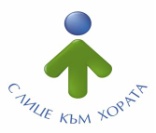 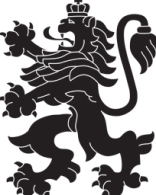                             МИНИСТЕРСТВО  НА  ЗДРАВЕОПАЗВАНЕТО                          РЕГИОНАЛНА  ЗДРАВНА  ИНСПЕКЦИЯ – ВРАЦАгр. Враца 3000      ул. „Черни Дрин” № 2	  тел/факс: 092/ 66 50 61     тел: 092/62 63 77    e-mail: rzi@rzi-vratsa.com   ИНФОРМАЦИОНЕН БЮЛЕТИНза периода  16.08.2021г. – 22.08.2021г.ДЕЙНОСТ  НА ДИРЕКЦИЯ „НАДЗОР НА ЗАРАЗНИТЕ БОЛЕСТИ“ЕПИДЕМИЧНА ОБСТАНОВКАЗа периода 16.08.2021г.-22.08.2021 г.. в отдел „Противоепидемичен контрол“ на РЗИ-Враца са съобщени и  регистрирани както следва:ДЕЙНОСТИ В ОТДЕЛ „МЕДИЦИНСКИ ИЗСЛЕДВАНИЯ“:                                                                                                                                                      +             –ДЕЙНОСТ  НА ДИРЕКЦИЯ „МЕДИЦИНСКИ ДЕЙНОСТИ“ДЕЙНОСТ  НА ДИРЕКЦИЯ „ОБЩЕСТВЕНО ЗДРАВЕ“АНАЛИЗ НА ДЕЙНОСТТА НА РЗИ – ВРАЦА ПО КОНТРОЛ НА ТЮТЮНОПУШЕНЕТО ЗА ПЕРИОДА 16.08.2021 г. - 22.08.2021 г.За периода 16.08.2021 г. – 22.08.2021 г. РЗИ – Враца е осъществила 36 проверки. Проверени са 10 обекти за хранене и развлечения, 2 детски и учебни заведения, 15 лечебни и здравни заведения  /АИППМП – 5, АИППДП – 3, МЦ – 2, АИПСМП – 3, СБАЛПФЗ – 2/ и 9 закрити обществени места. За периода на отчитане не са констатирани нарушения на въведените забрани и ограниченията на тютюнопушене. Няма издадени предписания и актове.Д-Р  ОРЛИН ДИМИТРОВДиректор на РЗИ-ВрацаДанни  включително до 22.08.2021 г. Данни  включително до 22.08.2021 г. Брой проби:Брой проби:Общо8622                              От тях Взети последните 24 часа / до 12.00 ч.  2                                                                                    От къде……..2- от ОПЛ Брой получени резултати до момента8620Брой положителни случаи , с натрупване  ОБЩО 10 449  ЗА ОБЛ.ВРАЦА, ОТ ТЯХ9637 ИЗЛЕКУВАНИ   240 АКТИВНИ, от тях (206 домашно лечение + 34 хоспитализирани )   572 ПОЧИНАЛИБрой резултати от проби , които се чакат2Общ брой издадени предписания на контактни  и на потвърдени случаи,   с натрупване  22599Общ брой под карантина, с натрупване  28986Общ брой под карантина, оставащи738Диагностирани  за домашно лечение206Издадени направления 4А91Брой извършени паразитологични изследвания- общоВ клинични материалиОт външна средаБрой извършени микробиологични изследвания - общоВ клинични материалиОт външна средаБр. взети проби за PCR изследване - 91 бр.4Бр. взети проби за изследване на антитела - 0 бр.-Бр. взети проби за  изследване  на антигенни - 0 бр.-Администриране на процеса по регистрация  на лечебните заведения за извънболнична помощ и хосписите 1Проверки по чл. 93 от Закона за здравето по жалби и сигнали при нарушаване на правата на пациентите1Контрол на медицинската документация40Проверки по методиката за субсидиране на лечебните заведенияКонтрол на лекарствени продукти, заплащани със средства от бюджета на Министерството на здравеопазването за лечение на заболявания извън обхвата на задължителното здравно осигуряванеКонтрол на дейността по медицинската експертиза 7Контрол върху дейността на лечебните заведения и медицинските специалисти. Проверки  на лечебните заведения за болнична и извънболнична помощ, проверки по чл. 93 от Закона за здраветоОбработени документи в РКМЕ124Контрол на територията на областта по Закона за контрол върху наркотичните вещества и прекурсоритеКонтрол на обектите за търговия на едро и дребно с лекарствени продукти по реда на Закона за лекарствените продукти в хуманната медицинаИздадени предписания75Взети проби за анализ52Мониторинг и контрол на радиационни параметри на средата по държавен здравен контрол17Дейности и прояви, свързани с международни и национални дни, посветени на здравен проблемЗдравна оценка на седмични разписанияУчастие в ДПК1Разпространине на печатни и аудио-визуални, здравнообразователни, информационни и методични материалиИздадени предписания3Издадени АУАН3